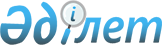 "Қазақ тілі әліпбиін латын графикасына көшіру жөніндегі ұлттық комиссия туралы" Қазақстан Республикасы Премьер-Министрінің 2017 жылғы 14 қарашадағы № 153-ө өкіміне өзгерістер енгізу туралы
					
			Күшін жойған
			
			
		
					Қазақстан Республикасы Премьер-Министрінің 2018 жылғы 26 қыркүйектегі № 122-ө өкімі. Күші жойылды - Қазақстан Республикасы Премьер-Министрінің 2022 жылғы 27 қазандағы № 176-ө өкімімен
      Ескерту. Күші жойылды – ҚР Премьер-Министрінің 27.10.2022 № 176-ө өкімімен.
      "Қазақ тілі әліпбиін латын графикасына көшіру жөніндегі ұлттық комиссия туралы" Қазақстан Республикасы Премьер-Министрінің 2017 жылғы 14 қарашадағы № 153-ө өкіміне мынадай өзгерістер енгізілсін:
      көрсетілген өкіммен бекітілген Қазақ тілі әліпбиін латын графикасына көшіру жөніндегі ұлттық комиссияның құрамына:
      мыналар енгізілсін:
					© 2012. Қазақстан Республикасы Әділет министрлігінің «Қазақстан Республикасының Заңнама және құқықтық ақпарат институты» ШЖҚ РМК
				
Әшімбаев
Мәулен Сағатханұлы
-
"Нұр Отан" партиясы Төрағасының бірінші орынбасары (келісім бойынша),
Есім
Ғарифолла
-
"Шайсұлтан Шаяхметов атындағы "Тіл-Қазына" ұлттық ғылыми-практикалық орталығы" коммерциялық емес акционерлік қоғамының бас директоры, философия ғылымдарының докторы, профессор;
мына:
мына:
мына:
"Қазақстан Республикасының Дін істері және азаматтық қоғам министрі";
"Қазақстан Республикасының Дін істері және азаматтық қоғам министрі";
"Қазақстан Республикасының Дін істері және азаматтық қоғам министрі";
"Сайыров
Ерлан
-
"Қазақстан Республикасы кәсіподақтар федерациясы" республикалық кәсіподақтар бірлестігі төрағасының кеңесшісі (келісім бойынша)";
"Тілешов
Ербол Ердембекұлы
-
Қазақстан Республикасы Мәдениет және спорт министрлігінің "Ш. Шаяхметов атындағы тілдерді дамытудың республикалық үйлестіру-әдістемелік орталығы" республикалық мемлекеттік қазыналық кәсіпорнының директоры"
деген жолдар мынадай редакцияда жазылсын:
деген жолдар мынадай редакцияда жазылсын:
деген жолдар мынадай редакцияда жазылсын:
"Қазақстан Республикасының Қоғамдық даму министрі";
"Қазақстан Республикасының Қоғамдық даму министрі";
"Қазақстан Республикасының Қоғамдық даму министрі";
"Сайыров
Ерлан
-
"Қазақстан Республикасы кәсіподақтар федерациясы" республикалық кәсіподақтар бірлестігі төрағасының орынбасары (келісім бойынша)";
"Тілешов
Ербол Ердембекұлы
-
"Шайсұлтан Шаяхметов атындағы "Тіл-Қазына" ұлттық ғылыми-практикалық орталығы" коммерциялық емес акционерлік ,қоғамының атқарушы директоры";
көрсетілген комиссияның құрамынан М.А. Құл-Мұхаммед шығарылсын.
көрсетілген комиссияның құрамынан М.А. Құл-Мұхаммед шығарылсын.
көрсетілген комиссияның құрамынан М.А. Құл-Мұхаммед шығарылсын.
      Премьер-Министр

Б. Сағынтаев
